Meeting called to order by Dave Boyle at 6:45 PM.Accept previous meeting minutes motioned by Ryan, seconded by Llonda. Passed.Ryan motioned to replace CAHL rep. Seconded by LLonda. Passed. Dave to send an email to Kaydin. *After the meeting additional discussion was raised and the motion was defeated by a motion by Brad Blatz and seconded by Rob Leaver.Registrar report provided by Brad as follows:22 Tyke10 Novice25 AtomConditioning camp registrations as follows:19 Atom6 NoviceDione provided an update via email with regards to scheduling for ice times and conditioning camp and evaluations. It will be attached to these meeting minutes.Ref Report provided by Jason P as follows: Jason plans to hold a meeting in September with all of the referees. Looking into a course to help newer refs, and also looking to be able to mentor some of the younger kids so they get comfortable with some of the personality related items they may face on the ice.Fundraising report: Llonda stated still planning Fall Ball.3on3 Tournament Update:Dave stated the following are lined up for the tournament:9 Atom Teams7 Novice1 or 2 games might need to be played in Carstairs, but will make sure all teams cycle through Didsbury for our raffle tables and 50/50 draws.Jerseys around $22 a shot.Information needs to be sent out to get Didsbury teams in.$1,000 a team.Have parents decide the teams, keep the board out of it.Dividers update for Tyke:Dave stated they have been ordered and we must pick them up in Red Deer. Will look to find out size so we can figure out how to transport them.Tim Hortons Update: Now we have numbers, we can order stuff. No cost to DMHA. Paper based ordering this year. Transferred to Rob for ordering.Parade. Michelle or Kelsey to see if they can lead this item. If not we will need to send out an email to see if someone can handle this. Budget is about $300.00.Apparel: Dave is looking to see if we want to work with Pure North. DMHA would no longer be involved with collection of money for ordering items. All done online. DMHA to receive 5% cut under $2,500.00. Over $2,500, DMHA would receive 10% cut. Dave to send around some details and a decision to be made via email.Application for Novice from Tyke player.  James Sproule is player in question. Motion by Ryan and seconded by Llonda to accept this request based on numbers.Next meeting is September 7, 2017 at 6:30 at 582.Didsbury Minor Hockey AssociationMeeting Date: August 2, 2017Curling Rink Lobby6:30 PM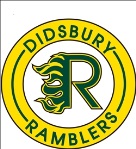 PresentAbsentDave Boyle, PresidentBrent Feenstra, Vice PresidentJenn Brado, TreasurerMichelle Backstrom, Media & WebmasterRob Leaver, Equipment CoordinatorLlonda Leaver, Fundraising & 50/50 RepJason Pick, Ref in ChiefTianna Boyle, Secretary Kelsey Hornung, 2 & 27 RepRyan Mierke, Past PresidentKaydin Knutson, CAHL RepKelvin Knutson, CAHL GovernorJason Sawatzky, Coach in ChiefDione Blatz, Ice SchedulerTracy Knutson, Ref Assignor 